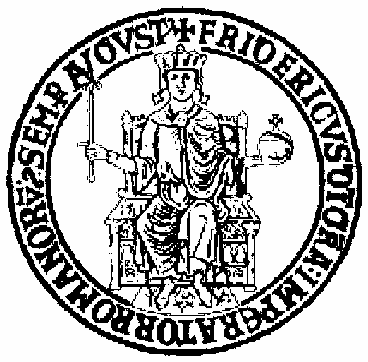 Università degli Studi di Napoli Federico IICentro Interdipartimentale di Ricerca LUPTScuola di Alta Formazione e Management                 “R. d’Ambrosio”CORSO DI AGGIORNAMENTO PERCOORDINATORE  PER LA PROGETTAZIONE E PER L’ESECUZIONE DEI LAVORIIN MATERIA DI SICUREZZA E DI SALUTEDecreto Legislativo n.81/08 successive modifiche ed integrazioniMODULO di ISCRIZIONE Il sottoscritto, consapevole che le dichiarazioni mendaci sono comminate  ai sensi  dell’art.496 del Codice penale e delle leggi speciali in materia, dichiaraCognome ……………………………………………..……Nome…………………………..……………….…………………..LUOGO E DATA DI NASCITA……………………………………………………………………………………………………Via…………………………….………………………………………………………n° civ………………….............................Città……………………………….………………………….  Prov. ………….………CAP…………………………………….Tel…..…………………………………..…….………..….Cell…………………….……..……………….….……………………E-mail…………………………….………………………….………..………………………………………………………………Titolo di studioCodice fiscale……………………………………………………………………………………………………………………..E DI AVER CONSEGUITO IN DATA……………….                     L’ATTESTATO DEL CORSO DI FORMAZIONE PER COORDINATORE PER LA SICUREZZA RILASCIATO DA …………………………………………………………………..chiede	   							       		   Firma					         		                                                                              …………………………Il pagamento formalizzerà l’iscrizione al corsoIl modulo di iscrizione può essere spedito via Fax al num. 081/5513495 o via email all’indirizzo: scuolaraffaeledambrosio@unina.it.Per qualsiasi informazione rivolgersi al Centro LUPT, Scuola di Alta formazione e Managment R. d‘Ambrosio tel. 081/5513609 – 081/2538869 I dati forniti saranno utilizzati al solo scopo di essere inseriti in apposito database atto a divulgare informazioni aggiornate sui prossimi eventi organizzati dal Centro LUPT, si autorizza pertanto il trattamento dei dati personali ai sensi del D.Lgs. N°196 del  “Codice in materia di protezione dei dati personali”All. : fotocopia documento di riconoscimento    	    Firma								             Data_______________________	_________________________Iscrizione al corso di 40 ore ( aggiornamento quinquennale obbligatorio)          €  250,00Esente IVA in base all’art. 4 DPR 633/72Esente IVA in base all’art. 4 DPR 633/72Esente IVA in base all’art. 4 DPR 633/72Il pagamento della quota avverrà in due rate: la prima rata, pari al 50% all’atto dell’iscrizione; la seconda rata, pari al restante 50% , entro e non oltre 10 giorni dall’inizio delle attività formativeIl pagamento della quota potrà essere effettuato tramite bonifico bancario intestato al Centro LUPT   Università degli Studi di Napoli Federico IICODICE IBAN :IT13 B010 1003 4280 0002 5000 009.Copia dell’avvenuto versamento dovrà essere consegnata al Centro Interdipartimentale di Ricerca LUPT, scala A piano Ammezzato, via Toledo 402,80134 – Napoli,  oppure spedita via fax al n. 081/5513495